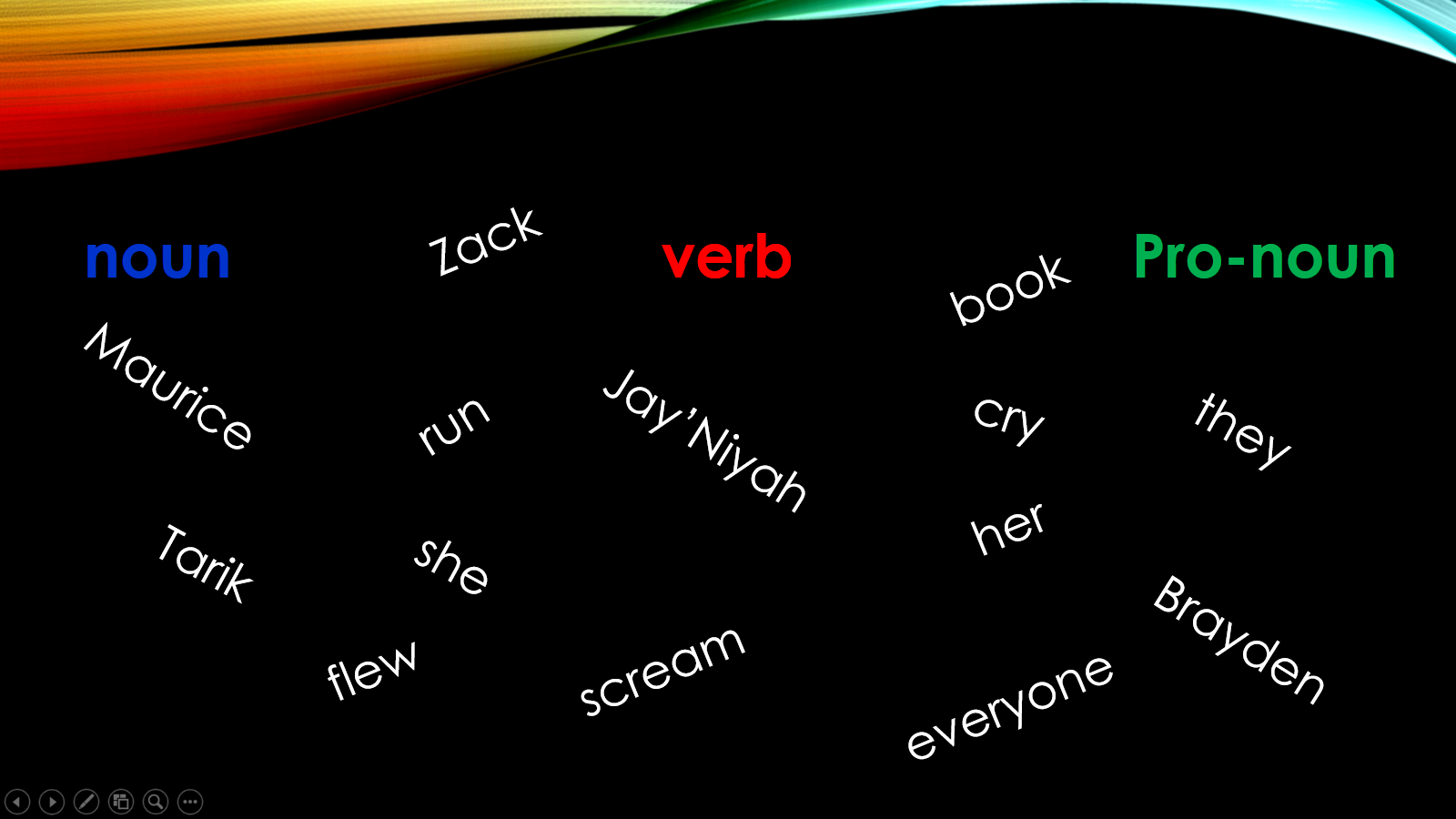 Noun                   	Verb	           Pro-Noun________________ _______________ ______________________________ _______________ ______________________________ _______________ ______________________________ _______________ ______________________________ _______________ ______________________________ _______________ ______________________________ _______________ ______________________________ _______________ ______________________________ _______________ ______________________________ _______________ ______________